1.3.21Year 1   Level 2L.I: I can count to and across 100 from any number. 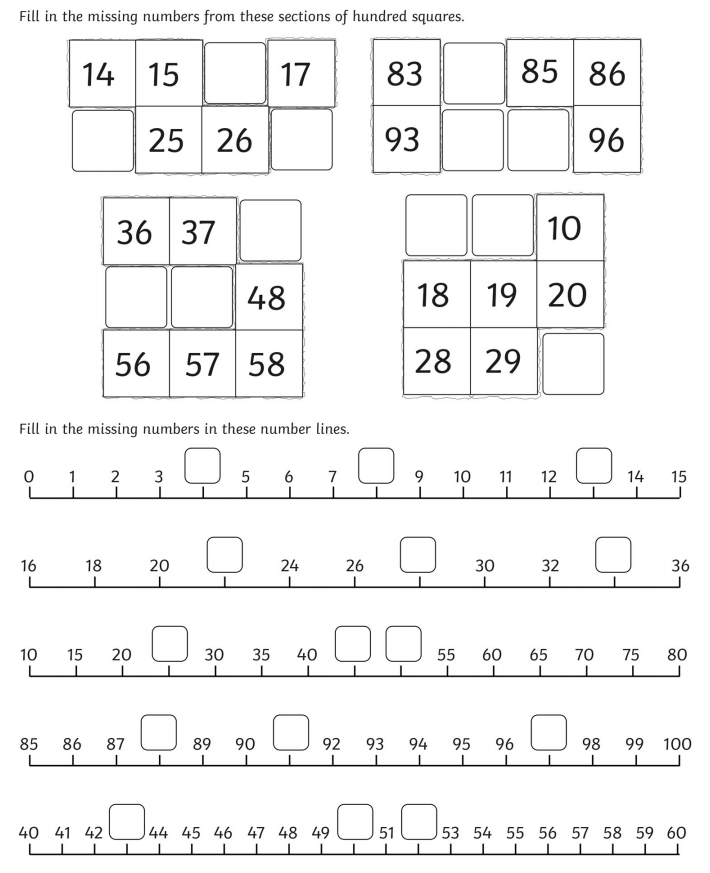 